униципальная нформационнаяазетаТрегубово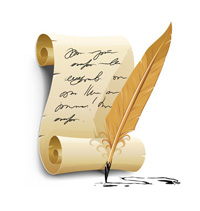 ЗАКЛЮЧЕНИЕо результатах общественных обсуждений«_24__» ___января_____ 2024 г.Наименование проекта, рассмотренного на общественных обсуждениях : Проект решения Совета Депутатов Трегубовского сельского поселения «О внесении изменений в   Правила благоустройства территории  Трегубовского сельского поселения» 2. Сведения о количестве участников общественных обсуждений, которые приняли участие в общественных обсуждениях : ___0______ человек ___0_____юр. лица3. Реквизиты протокола общественных обсуждений, на основании которого подготовлено заключение о результатах общественных обсуждений:  Протокол общественных обсуждений по проекту решения Совета Депутатов Трегубовского сельского поселения «О внесении изменений в   Правила благоустройства территории  Трегубовского сельского поселения» от 24.01.2024 г.4. Содержание внесенных предложений и замечаний участников общественных обсуждений или публичных слушаний от граждан, являющихся участниками общественных обсуждений или публичных слушаний и постоянно проживающих на территории, в пределах которой проводятся общественные обсуждения:не поступало.5. Содержание внесенных предложений и замечаний от иных участников общественных обсуждений: не поступало.6. Аргументированные рекомендации организатора общественных обсуждений  о целесообразности или нецелесообразности учета внесенных участниками общественных обсуждений  предложений и замечаний:отсутствуют.7. Выводы по результатам общественных обсуждений:1) процедура общественных обсуждений соблюдена в соответствии с требованиями статьи 5.1 Градостроительного кодекса Российской Федерации;2) общественные обсуждения  считать состоявшимися;3) от участников общественных обсуждений  поступило __0____ (__ноль_____) предложений и замечаний, из которых согласно рекомендациям о целесообразности учтены __0____ (__ноль____) предложений и замечаний, по оставшимся _0____ (__ноль___) предложениям и замечаниям даны аргументированные рекомендации о нецелесообразности учета.Рекомендовать Главе Трегубовского сельского поселения  направить Проект решения Совета Депутатов Трегубовского сельского поселения «Об утверждении Правил благоустройства территории Трегубовского сельского поселения» в представительный орган на утверждение.От организатора общественных обсуждений _______________________ /	Алексеев С.Б./«_24__» __января___ 2024 г.____________________________________________ПРОТОКОЛ общественных обсуждений по проекту решения Совета Депутатов Трегубовского сельского поселения «О внесении изменений в   Правила благоустройства территории  Трегубовского сельского поселения» « 24 » ____января_____ 2024 г.1. Информация об организаторе общественных обсуждений: Администрация Трегубовского сельского поселения Чудовского муниципального района Новгородской области  _в соответствии с Решением Совета Депутатов Трегубовского сельского поселения Чудовского района Новгородской области № 199 от 17.04.2020 «Об организации и проведении общественных обсуждений или публичных слушаний по вопросам градостроительной деятельности в Трегубовском сельском поселении»2. Информация, содержащаяся в опубликованном оповещении о начале общественных обсуждений, дата и источник его опубликования:сведения об опубликовании оповещения о начале общественных обсуждений  (дата и источник его опубликования): официальный бюллетень Администрации Трегубовского сельского поселения  «МИГ Трегубово» (специальный выпуск) № 12(1) от 22.12.2023 года;информация о месте размещения оповещения о начале общественных обсуждений: официальный сайт муниципального образования Трегубовского сельского поселения: https://tregubovskoe-r49.gosweb.gosuslugi.ru. информация о месте размещения проекта, подлежащем рассмотрению на общественных обсуждениях, и информационных материалах к нему:- официальный сайт муниципального образования Трегубовского сельского поселения: https://tregubovskoe-r49.gosweb.gosuslugi.ru.Общественные обсуждения проводились с 8 ч. 30 мин.  22 декабря 2023 года по 16.ч. 30 мин. 23 января 2024 года  с использованием федеральной государственной системы «Единый портал государственных и муниципальных услуг (функций)» (далее - единый портал) в личном кабинете Администрации Трегубовского сельского поселения Чудовского муниципального района в соответствующем разделе платформы обратной связи единого портала (далее - личный кабинет Администрации).        3.Замечания и предложения по вынесенному на обсуждение проекту принимались с использованием единого портала с  8 ч. 30 мин.  29 декабря 2023 года до 16.ч. 30 мин.  22 января 2023 года включительно путем направления замечаний и предложений по вынесенному на обсуждение проекту, а также сведений о своих фамилии, имени, отчестве (при наличии), реквизитах основного документа, удостоверяющего личность гражданина, дате рождения и адресе регистрации по месту жительства  в личный кабинет Администрации. 4. Информация о территории, в пределах которой проводились общественные обсуждения: территория Трегубовского сельского поселения.5. Предложения и замечания от граждан, являющихся участниками общественных обсуждений и постоянно проживающих на территории, в пределах которой проводятся общественные обсуждения: не поступало.6. Предложения и замечания от иных участников общественных обсуждений:не поступало.Приложение к протоколу: «Перечень участников общественных обсуждений  принявших участие в рассмотрении проекта» От организатора общественных обсуждений _________________________/_Алексеев С.Б./«24» января 2024 г.Главный редактор: Алексеев Сергей Борисович                                                                     Бюллетень выходит по пятницамУчредитель: Совет депутатов Трегубовского  сельского поселения                Подписан в печать:           24.01.2024г.    в      14.00Издатель: Администрация Трегубовского  сельского поселения                                               Тираж: 8 экземпляровАдрес учредителя (издателя): Новгородская область, Чудовский                                             Телефон: (881665) 43-292район, д. Трегубово, ул. Школьная, д.1, помещение 32